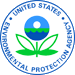 America's Water Infrastructure Act (AWIA) was signed into law in October 2018.  AWIA Section 2013 requires community drinking water systems serving more than 3,300 people to develop or update risk assessments and emergency response plans (ERPs).  The law specifies the components that the risk assessments and ERPs must address and establishes deadlines by which water systems must certify to EPA completion of the risk assessment and the ERP.REMINDERS OF DEADLINES: Risk and Resilience AssessmentsEach community water system serving a population of greater than 3,300 persons shall assess the risks to, and resilience of, its system.Risk and Resilience Assessment assistance resources are posted on EPA’s webpage at:https://www.epa.gov/waterresilience/americas-water-infrastructure-act-risk-assessments-and-emergency-response-plans.  This includes such documents as the Baseline Information on Malevolent Acts for Community Water Systems and Vulnerability Self-Assessment Tool.  EPA recently released a Small System Checklist to assist with completion of this task.  The checklist may be useful to systems serving fewer than 50,000 persons.  This checklist does not address emergency response plans (ERPs).Emergency Response Plans (ERP)*Emergency response plan certifications are due six months from the date of the risk assessment certification. The dates shown above are certification dates based on a utility submitting a risk assessment on the final due date. How to Submit the Electronic CertificationsEPA strongly recommends electronic submission of your community water system’s certification statement.  This is the only reporting method where EPA will be able to provide an acknowledgement of receipt of your certification statement.  There are separate links on the AWIA webpage, one for the Risk Assessment Certification and a second for the ERP certification.Please have your PWSID number(s) available before you begin the certification process.  Ensure the person registering for or logging into your account is also the certifying official for the community water system.For additional information, contact Patti Kay Wisniewski, EPA Region 3 Drinking Water Preparedness and Resilience Coordinator, at Wisniewski.patti-kay@epa.gov or 215-814-5668.Population ServedCertification Deadlines>100,000100% completion in Region 3!50,000 – 99,999December 31, 20203,301 – 49,999June 30, 2021Population ServedERP Certification Deadlines*>100,000September 30, 202050,000 – 99,999June 30, 20213,301 – 49,999December 31, 2021